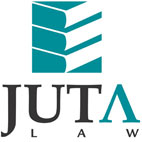 JUTA'S WEEKLY STATUTES BULLETIN(Bulletin 15 of 2019 based on Gazettes received during the week 5 to 12 April 2019)JUTA'S WEEKLY E-MAIL SERVICEISSN 1022 - 6397PROCLAMATIONS AND NOTICESAccounting Standards Board:Notice of publication for comment of Exposure Draft of the proposed Directive on The Application of Standards of GRAP by Public Entities that Apply IFRS® Standards (ED 174) published (BN 37 in GG 42391 of 12 April 2019) (p388)Department of Telecommunications and Postal Services:Terms of Reference of Presidential Commission on the Fourth Industrial Revolution published (GenN 209 in GG 42388 of 9 April 2019) (p4)PHARMACY ACT 53 OF 1974South African Pharmacy Council: Additional fees payable to the Council for 2019 published (BN 41 in GG 42391 of 12 April 2019) (p394)PUBLIC SERVICE ACT, 1994 (PROCLAMATION 103 OF 1994)Public Service Regulations, 2016 amended (GN 581 in GG 42394 of 11 April 2019) (p4)CONSTITUTION OF THE REPUBLIC OF SOUTH AFRICA, 1996Rules for the election of President of the Republic of South Africa; Speaker and Deputy Speaker of the National Assembly; Chairperson and Deputy Chairpersons of the National Council of Provinces; Premier of a Province, and Speaker and Deputy Speaker of a Provincial Legislature published (GenN 230 in GG 42395 of 11 April 2019) (p4)MARKETING OF AGRICULTURAL PRODUCTS ACT 47 OF 1996Establishment of statutory measure: Registration of certain persons in respect of pome fruit, stone fruit, grapes and citrus fruit published (GN R579 in GG 42392 of 12 April 2019) (p11)Establishment of statutory measure: Records and returns in respect of pome fruit, stone fruit, grapes and citrus fruit published (GN R580 in GG 42392 of 12 April 2019) (p17)National Agricultural Marketing Council (NAMC): Request for the continuation and extension of statutory measures (levies, records and returns and registration) on pome fruit (apples and pears) and stone fruit (plums/prunes, peaches/nectarines and apricots) published for comment from directly affected groups (GenN 211 in GG 42391 of 12 April 2019) (p342)PUBLIC FUNDING OF REPRESENTED POLITICAL PARTIES ACT 103 OF 1997Public Funding of Represented Political Parties Regulations, 1998: Notice of amount of funding available for allocation for the period 1 April 2019 until 31 March 2020 from the Represented Political Parties' Fund published (GenN 233 in GG 42400 of 12 April 2019) (p4)NATIONAL FORESTS ACT 84 OF 1998Notice of intention to declare certain State Forests as Forest Nature Reserves under s. 8 (1) of the Act published for comment (GenN 210 in GG 42391 of 12 April 2019) (p338)COMPETITION ACT 89 OF 1998Competition Commission: South African Petroleum Industry Association conditional exemption extended until 30 June 2019 (GN 568 in GG 42391 of 12 April 2019) (p99)Competition Tribunal:Notification of decisions to approve mergers published 
(GenN 213 in GG 42391 of 12 April 2019) (p346)Notification of complaint referral published (GenN 214 in GG 42391 of 12 April 2019) (p347)DEBT COLLECTORS ACT 114 OF 1998Council for Debt Collectors: Notice in terms of s. 12 (5) of the Act published 
(BN 38 in GG 42391 of 12 April 2019) (p389)CULTURAL INSTITUTIONS ACT 119 OF 1998Renaming of National English Literary Museum to Amazwi South African Museum of Literature published (GN 566 in GG 42391 of 12 April 2019) (p20)PUBLIC FINANCE MANAGEMENT ACT 1 OF 1999Exemption of South African National Road Agency Soc Ltd (SANRAL) from s. 55 (1) (b) of the Act and regulations made in terms thereof for the financial years 2018/2019 to 2020/21 inclusive published (GenN 231 in GG 42397 of 12 April 2019) (p4)Exemption of Trans-Caledon Tunnel Authority (TCTA) from s. 55 (1) (b) of the Act and regulations made in terms thereof for the financial years 2018/2019 to 2022/23 inclusive published (GenN 232 in GG 42398 of 12 April 2019) (p4)ENGINEERING PROFESSION ACT 46 OF 2000Engineering Council of South Africa (ECSA): Rules regarding the Application, Annual and Appeal Fees applicable from 1 April 2019 published (BN 39 in GG 42391 of 12 April 2019) (p390)LANDSCAPE ARCHITECTURAL PROFESSION ACT 45 OF 2000South African Council for the Landscape Architectural Profession (SACLAP): Notice of publication of Rates 2019/2020 published and all other rates published in this regard superseded with effect from 1 April 2019 (BN 40 in GG 42391 of 12 April 2019) (p393)COUNCIL FOR MEDICAL SCHEMES LEVIES ACT 58 OF 2000Levies on medical schemes published with effect from 1 April 2019 
(GenN 208 in GG 42387 of 9 April 2018) (p4)PRIVATE SECURITY INDUSTRY REGULATION ACT 56 OF 2001 & SECURITY OFFICERS ACT 92 OF 1987Private Security Industry Regulatory Authority (PSIRA): Regulations regarding fees amended with effect from 1 April 2019 published under GenN 186 in GG 42350 of 29 March 2019 corrected (GenN 216 in GG 42391 of 12 April 2019) (p348)NATIONAL RAILWAY SAFETY REGULATOR ACT 16 OF 2002Determination of Safety Permit Fees for the 2019/20 financial year published with effect from 1 April 2019 (GN 578 in GG 42391 of 12 April 2019) (p332)NATURAL SCIENTIFIC PROFESSIONS ACT 27 OF 2003South African Council for Natural Scientific Professions (SACNASP): SACNASP Code of Conduct published with effect from 1 April 2019 (GenN 212 in GG 42391 of 12 April 2019) (p345)BROAD-BASED BLACK ECONOMIC EMPOWERMENT ACT 53 OF 2003Codes of Good Practice on Broad-Based Black Economic Empowerment: Defence Sector Code published and GN 1223 in GG 42021 of 9 November 2018 replaced 
(GN 567 in GG 42391 of 12 April 2019) (p21)ELECTRONIC COMMUNICATIONS ACT 36 OF 2005Independent Communications Authority of South Africa (ICASA): Draft findings document on the 'Inquiry into Subscription Broadcasting Services' published for comment 
(GN 573 in GG 42391 of 12 April 2019) (p125)CONTINUING EDUCATION AND TRAINING ACT 16 OF 2006Notice of publication for comment of draft National Norms and Standards for Funding Community Education and Training Colleges published 
(GN 582 in GG 42396 of 12 April 2019) (p4)ASTRONOMY GEOGRAPHIC ADVANTAGE ACT 21 OF 2007Notice of the Minister's decision regarding the proposed exemption of Radio Frequency Spectrum use within the declared Karoo Central Astronomy Advantages Areas published (GN 583 in GG 42399 of 12 April 2019) (p4)CHILD JUSTICE ACT 75 OF 2008Invitation for applications for the accreditation of diversion programmes and diversion service providers published (GN 577 in GG 42391 of 12 April 2019) (p329)MERCHANT SHIPPING (INTERNATIONAL OIL POLLUTION COMPENSATION FUND) CONTRIBUTIONS ACT 36 OF 2013Determination of rate of levy for 2017 tax period and payment date published 
(GenN 215 in GG 42391 of 12 April 2019) (p347)BILLDraft Tourism Amendment Bill, 2019 published for comment 
(GenN 228 in GG 42391 of 12 April 2019) (p360)PROVINCIAL LEGISLATIONEASTERN CAPELocal Government: Municipal Systems Act 32 of 2000; Local Government: Municipal Finance Management Act 56 of 2003; Local Government: Municipal Property Rates Act 6 of 2004: Senqu Local Municipality: Draft Budget, Draft Revised IDP, Draft SDBIP, Budget Related Policies and Proposed Tariff Structure for the 2019/2020 Financial Year published for comment 
(PN 107 in PG 4219 of 5 April 2019) (p3)FREE STATEFree State Provincial and Local Houses of Traditional Leaders Act 7 of 2017: Thabo Mofutsanyane District Municipality: Establishment, determination of the number of members, the procedure to be followed for election of members and determination of date of election of Local House of Traditional Leaders published (PN 1 in PG 2 of 5 April 2019) (p2)GAUTENGLocal Government: Municipal Systems Act 32 of 2000 and Spatial Planning and Land Use Management Act 16 of 2013: City of Ekurhuleni Metropolitan Municipality: Notice for public participation on the draft Spatial Planning and Land Use Management By-law published (LAN 750 in PG 116 of 11 April 2019) (p3)KWAZULU-NATALSpatial Planning and Land Use Management Act 16 of 2013: Inkosi Langalibalele Local Municipality: Appointment of members to the Municipal Planning Tribunal (MPT) published (MN 36 in PG 2066 of 11 April 2019) (p161)National Traffic Road Act 93 of 1996, Constitution of the Republic of South Africa, 1996 and Local Government: Municipal Systems Act 32 of 2000: Dannhauser Local Municipality: Public Transport By-laws published (MN 37 in PG 2066 of 11 April 2019) (p162)KwaZulu-Natal Second Adjustments Appropriation Act 1 of 2019 
(Notice 1 in PG 2067 of 11 April 2019) (p3)Date of commencement: 11 April 2019NORTHERN CAPENational Road Traffic Act 93 of 1996: Notice of appointment of Hadison Park as a registering authority published (GenN 35 in PG 2258 of 8 April 2019) (p12)WESTERN CAPEWestern Cape Additional Adjustment Appropriation Act (2018/19 Financial Year) 1 of 2019 
(PN 44 in PG 8075 of 8 April 2019) (p2)Date of commencement: 8 April 2019Western Cape Commissioner for Children Act 2 of 2019 
(PN 45 in PG 8076 of 8 April 2019) (p2)Date of commencement: to be proclaimedWestern Cape Special Economic Development Infrastructure Company Act 3 of 2019 
(PN 46 in PG 8077 of 8 April 2019) (p2)Date of commencement: 8 April 2019Promotion of Access to Information Act 2 of 2000: West Coast District Municipality: Manual on the Promotion of Access to Information published (LAN 57731 in PG 8078 of 8 April 2019) (p2)Western Cape Provincial School Education Amendment Act 4 of 2018Date of commencement of ss. 8 & 25: 12 April 2019 (Proc 4 in PG 8079 of 11 April 2019) (p2)Western Cape Provincial School Education Act 12 of 1997: Regulations on the Western Cape Schools Evaluation Authority, 2019 published (PN 47 in PG 8079 of 11 April 2019) (p3)Correction notice to Western Cape Special Economic Development Infrastructure Company Act 3 of 2019 published (PN 48 in PG 8080 of 12 April 2019) (p306)This information is also available on the daily legalbrief at www.legalbrief.co.za